Assessment Guidance Risk AssessmentRisk AssessmentRisk AssessmentRisk AssessmentRisk AssessmentRisk Assessment for the activity ofFolkSoc Christmas CeilidhFolkSoc Christmas CeilidhDate8/12/21Unit/Faculty/DirectorateSouthampton Folk SocietyAssessorLine Manager/SupervisorRebecca WouldSigned offPART A PART A PART A PART A PART A PART A PART A PART A PART A PART A PART A (1) Risk identification(1) Risk identification(1) Risk identification(2) Risk assessment(2) Risk assessment(2) Risk assessment(2) Risk assessment(3) Risk management(3) Risk management(3) Risk management(3) Risk managementHazardPotential ConsequencesWho might be harmed(user; those nearby; those in the vicinity; members of the public)InherentInherentInherentResidualResidualResidualFurther controls (use the risk hierarchy)HazardPotential ConsequencesWho might be harmed(user; those nearby; those in the vicinity; members of the public)LikelihoodImpactScoreControl measures (use the risk hierarchy)LikelihoodImpactScoreFurther controls (use the risk hierarchy)Collision of dancersPhysical injuryDancers5210Choose dances appropriate for the space and ability level. Ensure dance sets are spaced sufficiently. The caller should alert dancers to potential risks414Manual handling speakers and other heavy sound equipmentPhysical injuryUser339Only confident society members should move heavy equipment, safe manual handling precautions to be used (lifting with knees and having a clear path), 2 people on the larger equipment if necessary.133OvercrowdingPhysical injuryAttendees339Numbers should be estimated in advance and appropriate spaces should be chosen in order to provide sufficient space. If there are too many people for everyone to dance at once then try to limit total dancers and do 2 rounds. 133Covid-19 from overcrowdingIllnessSociety members, dancers and any other attendees248Advise people to do a lateral flow before coming, and to not come if they are experiencing any new covid-19 symptoms. Where face coverings if it makes the individual feel more comfortable and make attendees aware that there will be lots of people inside so they can make an informed decision on coming. Tell attendees to where a mask when moving around general university spaces.144Obstructions/ wiresTripping and minor injuryAttendees, particularly society members moving around sound equipment236Advise players to be cautious when moving around the sound equipment. Keep cables/ wires out the way where possible.122PART B – Action PlanPART B – Action PlanPART B – Action PlanPART B – Action PlanPART B – Action PlanPART B – Action PlanPART B – Action PlanPART B – Action PlanRisk Assessment Action PlanRisk Assessment Action PlanRisk Assessment Action PlanRisk Assessment Action PlanRisk Assessment Action PlanRisk Assessment Action PlanRisk Assessment Action PlanRisk Assessment Action PlanPart no.Action to be taken, incl. CostBy whomTarget dateTarget dateReview dateOutcome at review dateOutcome at review dateBrief committee on the RA and any action to be taken.Rebecca13/12/2113/12/21Responsible manager’s signature: 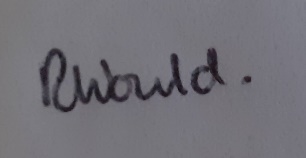 Responsible manager’s signature: Responsible manager’s signature: Responsible manager’s signature: Responsible manager’s signature: Responsible manager’s signature: 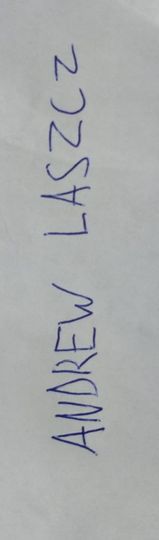 Responsible manager’s signature: Responsible manager’s signature: Print name: Rebecca WouldPrint name: Rebecca WouldPrint name: Rebecca WouldPrint name: Rebecca WouldDate: 8/12/21Print name: Andrew LaszczPrint name: Andrew LaszczDate: 8/12/21EliminateRemove the hazard wherever possible which negates the need for further controlsIf this is not possible then explain whySubstituteReplace the hazard with one less hazardousIf not possible then explain whyPhysical controlsExamples: enclosure, fume cupboard, glove boxLikely to still require admin controls as wellAdmin controlsExamples: training, supervision, signagePersonal protectionExamples: respirators, safety specs, glovesLast resort as it only protects the individualLIKELIHOOD5510152025LIKELIHOOD448121620LIKELIHOOD33691215LIKELIHOOD2246810LIKELIHOOD11234512345IMPACTIMPACTIMPACTIMPACTIMPACTImpactImpactHealth & Safety1Trivial - insignificantVery minor injuries e.g. slight bruising2MinorInjuries or illness e.g. small cut or abrasion which require basic first aid treatment even in self-administered.  3ModerateInjuries or illness e.g. strain or sprain requiring first aid or medical support.  4Major Injuries or illness e.g. broken bone requiring medical support >24 hours and time off work >4 weeks.5Severe – extremely significantFatality or multiple serious injuries or illness requiring hospital admission or significant time off work.  LikelihoodLikelihood1Rare e.g. 1 in 100,000 chance or higher2Unlikely e.g. 1 in 10,000 chance or higher3Possible e.g. 1 in 1,000 chance or higher4Likely e.g. 1 in 100 chance or higher5Very Likely e.g. 1 in 10 chance or higher